Сводная ведомость результатов проведения специальной оценки условий трудаНаименование организации:  Таблица 1Таблица 2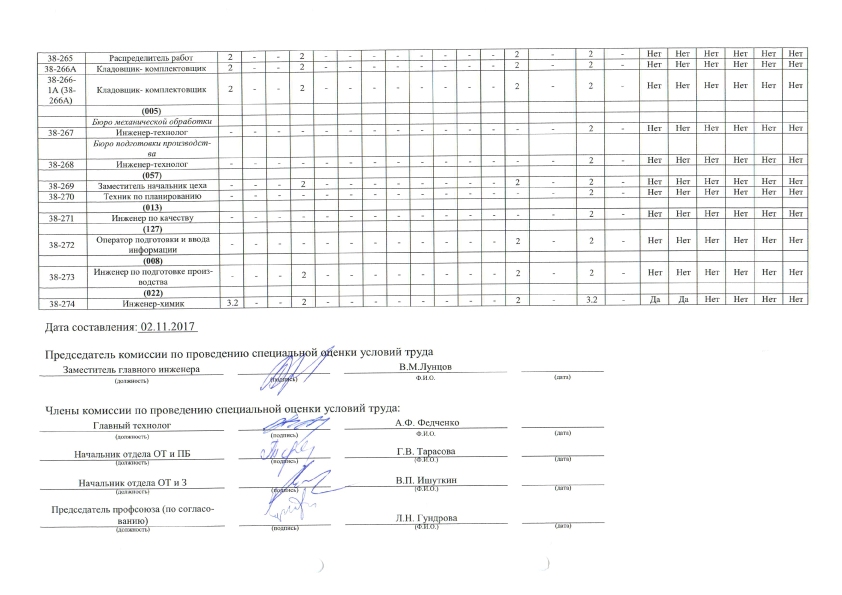 НаименованиеКоличество рабочих мест и численность работников, занятых на этих рабочих местахКоличество рабочих мест и численность работников, занятых на этих рабочих местахКоличество рабочих мест и численность занятых на них работников по классам (подклассам) условий труда из числа рабочих мест, указанных в графе 3 (единиц)Количество рабочих мест и численность занятых на них работников по классам (подклассам) условий труда из числа рабочих мест, указанных в графе 3 (единиц)Количество рабочих мест и численность занятых на них работников по классам (подклассам) условий труда из числа рабочих мест, указанных в графе 3 (единиц)Количество рабочих мест и численность занятых на них работников по классам (подклассам) условий труда из числа рабочих мест, указанных в графе 3 (единиц)Количество рабочих мест и численность занятых на них работников по классам (подклассам) условий труда из числа рабочих мест, указанных в графе 3 (единиц)Количество рабочих мест и численность занятых на них работников по классам (подклассам) условий труда из числа рабочих мест, указанных в графе 3 (единиц)Количество рабочих мест и численность занятых на них работников по классам (подклассам) условий труда из числа рабочих мест, указанных в графе 3 (единиц)НаименованиеКоличество рабочих мест и численность работников, занятых на этих рабочих местахКоличество рабочих мест и численность работников, занятых на этих рабочих местахкласс 1класс 2класс 3класс 3класс 3класс 3класс 4Наименованиевсегов том числе на которых проведена специальная оценка условий трудакласс 1класс 23.13.23.33.4.класс 412345678910Рабочие места (ед.)3473470309353000Работники, занятые на рабочих местах (чел.)3563560318353000из них женщин1821820165161000из них лиц в возрасте до 18 лет000000000из них инвалидов000000000Индивидуальный номер рабочего местаПрофессия/
должность/
специальность работника Классы (подклассы) условий трудаКлассы (подклассы) условий трудаКлассы (подклассы) условий трудаКлассы (подклассы) условий трудаКлассы (подклассы) условий трудаКлассы (подклассы) условий трудаКлассы (подклассы) условий трудаКлассы (подклассы) условий трудаКлассы (подклассы) условий трудаКлассы (подклассы) условий трудаКлассы (подклассы) условий трудаКлассы (подклассы) условий трудаКлассы (подклассы) условий трудаКлассы (подклассы) условий трудаИтоговый класс (подкласс) условий трудаИтоговый класс (подкласс) условий труда с учетом эффективного применения СИЗПовышенный размер оплаты труда (да,нет)Ежегодный дополнительный оплачиваемый отпуск (да/нет)Сокращенная продолжительность рабочего времени (да/нет)Молоко или другие равноценные пищевые продукты (да/нет)Лечебно-профилактическое питание  (да/нет)Льготное пенсионное обеспечение (да/нет)Индивидуальный номер рабочего местаПрофессия/
должность/
специальность работника химическийбиологическийаэрозоли преимущественно фиброгенного действияшуминфразвукультразвук воздушныйвибрация общаявибрация локальнаянеионизирующие излученияионизирующие излучениямикроклиматсветовая средатяжесть трудового процессанапряженность трудового процессаИтоговый класс (подкласс) условий трудаИтоговый класс (подкласс) условий труда с учетом эффективного применения СИЗПовышенный размер оплаты труда (да,нет)Ежегодный дополнительный оплачиваемый отпуск (да/нет)Сокращенная продолжительность рабочего времени (да/нет)Молоко или другие равноценные пищевые продукты (да/нет)Лечебно-профилактическое питание  (да/нет)Льготное пенсионное обеспечение (да/нет)123456789101112131415161718192021222324(042)38-1 Начальник отдела------------2-2-НетНетНетНетНетНет38-2 Мастер участка (Мастер административно-хозяйственного участка)------------2-2-НетНетНетНетНетНет38-3 Мастер участка (Мастер хозяйственного участка)------------2-2-НетНетНетНетНетНет38-4 Заведующий канцелярией--------------2-НетНетНетНетНетНет38-5 Заведующий хозяйством------------2-2-НетНетНетНетНетНет38-6 Столяр--22--------2-2-НетНетНетНетНетНет38-7 Грузчик---2--------2-2-НетНетНетНетНетНет38-8 Рабочий по благоустройству------------2-2-НетНетНетНетНетНет38-9 Машинист по стирке и ремонту спецодежды--22--------2-2-НетНетНетНетНетНет38-10 Кладовщик---2--------2-2-НетНетНетНетНетНет38-11 Заведующий камерой хранения------------2-2-НетНетНетНетНетНет38-12 Подсобный рабочий---2--------2-2-НетНетНетНетНетНет38-13 Гардеробщик------------2-2-НетНетНетНетНетНет38-14А Уборщик территорий------------2-2-НетНетНетНетНетНет38-14-1А (38-14А) Уборщик территорий------------2-2-НетНетНетНетНетНет38-14-2А (38-14А) Уборщик территорий------------2-2-НетНетНетНетНетНет38-14-3А (38-14А) Уборщик территорий------------2-2-НетНетНетНетНетНет38-15 Уборщик территорий------------2-2-НетНетНетНетНетНет38-16 Уборщик территорий------------2-2-НетНетНетНетНетНет38-17 Уборщик территорий------------2-2-НетНетНетНетНетНет38-18 Уборщик производственных и служебных помещений (сан.узел)  (участок №1)2-22--------2-2-НетНетНетНетНетНет38-19 Уборщик производственных и служебных помещений  (участок №2)--22--------2-2-НетНетНетНетНетНет38-20 Уборщик производственных и служебных помещений  (участок №3)--22--------2-2-НетНетНетНетНетНет38-21 Уборщик производственных и служебных помещений  (участок №4)--22--------2-2-НетНетНетНетНетНет38-22 Уборщик производственных и служебных помещений  (участок №5)--22--------2-2-НетНетНетНетНетНет38-23 Уборщик производственных и служебных помещений  (участок №6)--22--------2-2-НетНетНетНетНетНет38-24 Уборщик производственных и служебных помещений  (участок №7)--22--------2-2-НетНетНетНетНетНет38-25А Уборщик производственных и служебных помещений  (участок №8)--22--------2-2-НетНетНетНетНетНет38-25-1А (38-25А) Уборщик производственных и служебных помещений  (участок №8)--22--------2-2-НетНетНетНетНетНет38-25-2А (38-25А) Уборщик производственных и служебных помещений  (участок №8)--22--------2-2-НетНетНетНетНетНет38-26 Уборщик производственных и служебных помещений (сан.узел)  (участок №9)2-22--------2-2-НетНетНетНетНетНет38-27 Уборщик производственных и служебных помещений (сан.узел)  (участок №10)2-22--------2-2-НетНетНетНетНетНет38-28 Уборщик производственных и служебных помещений  (участок №11)--22--------2-2-НетНетНетНетНетНет38-29 Уборщик производственных и служебных помещений (сан.узел)  (участок №12)2-22--------2-2-НетНетНетНетНетНет38-30 Уборщик производственных и служебных помещений (сан.узел)  (участок №13)2-22--------2-2-НетНетНетНетНетНет38-31 Уборщик производственных и служебных помещений  (участок №14)--23.1--------2-3.1-ДаНетНетНетНетНет38-32 Уборщик производственных и служебных помещений  (участок №15)--22--------2-2-НетНетНетНетНетНет38-33 Уборщик производственных и служебных помещений  (участок №16)--22--------2-2-НетНетНетНетНетНет38-34 Уборщик производственных и служебных помещений (сан.узел)  (участок №17)3.1-22--------2-3.1-ДаНетНетДаНетНет38-35 Уборщик производственных и служебных помещений (сан.узел)  (участок №18)2-22--------2-2-НетНетНетНетНетНет38-36 Уборщик производственных и служебных помещений (сан.узел)  (участок №19) 2-22--------2-2-НетНетНетНетНетНет38-37 Уборщик производственных и служебных помещений (сан.узел)  (участок №20)2-22--------2-2-НетНетНетНетНетНет38-38 Уборщик производственных и служебных помещений  (участок №21)3.1-22--------2-3.1-ДаНетНетДаНетНет38-39 Уборщик производственных и служебных помещений (сан.узел)  (участок №22)2-22--------2-2-НетНетНетНетНетНет38-40 Уборщик производственных и служебных помещений  (участок №23)--22--------2-2-НетНетНетНетНетНет38-41 Уборщик производственных и служебных помещений (сан.узел)  (участок №24)2-22--------2-2-НетНетНетНетНетНет38-42А Уборщик производственных и служебных помещений (сан.узел)  (участок №25)3.1-22--------2-3.1-ДаНетНетНетНетНет38-42-1А (38-42А) Уборщик производственных и служебных помещений (сан.узел)  (участок №25)3.1-22--------2-3.1-ДаНетНетНетНетНет38-43 Уборщик производственных и служебных помещений (сан.узел)  (участок №26)2-22--------2-2-НетНетНетНетНетНет38-44 Уборщик производственных и служебных помещений (сан.узел)  (участок №27)2-22--------2-2-НетНетНетНетНетНет38-45А Уборщик производственных и служебных помещений (сан.узел)  (участок №28)2-22--------2-2-НетНетНетНетНетНет38-45-1А (38-45А) Уборщик производственных и служебных помещений (сан.узел)  (участок №28)2-22--------2-2-НетНетНетНетНетНет38-46 Уборщик производственных и служебных помещений  (участок №29)--22--------2-2-НетНетНетНетНетНет38-47 Уборщик производственных и служебных помещений  (участок №30)--22--------2-2-НетНетНетНетНетНет38-48 Уборщик производственных и служебных помещений  (участок №31)--22--------2-2-НетНетНетНетНетНет38-49 Уборщик производственных и служебных помещений (сан.узел)  (участок №32)2-22--------2-2-НетНетНетНетНетНет38-50 Уборщик производственных и служебных помещений (сан.узел)  (участок №33)2-22--------2-2-НетНетНетНетНетНет38-51 Уборщик производственных и служебных помещений (сан.узел)  (участок №34)2-22--------2-2-НетНетНетНетНетНет38-52 Уборщик производственных и служебных помещений (сан.узел)  (участок №35)2-22--------2-2-НетНетНетНетНетНет38-53 Уборщик производственных и служебных помещений  (участок №36)--22--------2-2-НетНетНетНетНетНет38-54 Уборщик производственных и служебных помещений (сан.узел)  (участок №37)2-22--------2-2-НетНетНетНетНетНет38-55 Уборщик производственных и служебных помещений  (участок №38)--22--------2-2-НетНетНетНетНетНет38-56 Уборщик производственных и служебных помещений (сан.узел)  (участок №39)2-22--------2-2-НетНетНетНетНетНет38-57 Уборщик производственных и служебных помещений (сан.узел)  (участок №40)2-22--------2-2-НетНетНетНетНетНет38-58 Уборщик производственных и служебных помещений (сан.узел)  (участок №41)2-22--------2-2-НетНетНетНетНетНет38-59 Уборщик производственных и служебных помещений (сан.узел)  (участок №42)2-23.1--------2-3.1-ДаНетНетНетНетНет38-60 Уборщик производственных и служебных помещений (сан.узел)  (участок №43)2-22--------2-2-НетНетНетНетНетНет38-61 Уборщик производственных и служебных помещений (сан.узел)  (участок №44)2-22--------2-2-НетНетНетНетНетНет38-62 Уборщик производственных и служебных помещений  (участок №45)--22--------2-2-НетНетНетНетНетНет38-63 Уборщик производственных и служебных помещений (сан.узел)  (участок №46)2-22--------2-2-НетНетНетНетНетНет38-64 Уборщик производственных и служебных помещений  (участок №47)--22--------2-2-НетНетНетНетНетНет38-65 Уборщик производственных и служебных помещений (сан.узел)  (участок №48)2-22--------2-2-НетНетНетНетНетНет38-66 Уборщик производственных и служебных помещений (участок №50)--22--------2-2-НетНетНетНетНетНет38-67 Уборщик производственных и служебных помещений (участок №51)--22--------2-2-НетНетНетНетНетНет38-68 Уборщик территорий------------2-2-НетНетНетНетНетНет(016)38-69 Главный метролог - начальник  отдела------------2-2-НетНетНетНетНетНет38-70 Заместитель начальника отдела (Заместитель  начальника  отдела  по  производству  стендов контроля электрических параметров)------------2-2-НетНетНетНетНетНетБюро  поверки  радиоизмерительных  приборов, средств  измерений геометрических величин  (161)38-71 Начальник бюро--------2-----2-НетНетНетНетНетНет38-72А Инженер по метрологии--------2-----2-НетНетНетНетНетНет38-72-1А (38-72А) Инженер по метрологии--------2-----2-НетНетНетНетНетНет38-73 Инженер по метрологии--------2-----2-НетНетНетНетНетНет38-74 Инженер по метрологии--------2-----2-НетНетНетНетНетНетГруппа  ремонта  средств  измерений  (162)38-75 Инженер-электроник (Инженер-электроник  ВК  -  руководитель  группы)--------2-----2-НетНетНетНетНетНет38-76 Инженер-электроник2-------------2-НетНетНетНетНетНет38-77 Инженер-электроник2-------------2-НетНетНетНетНетНет38-78 Инженер-электроник2-------------2-НетНетНетНетНетНет38-79 Инженер-электроник2-------------2-НетНетНетНетНетНет38-80 Техник-конструктор--------------2-НетНетНетНетНетНетГруппа  метрологической  экспертизы  (164)38-81 Инженер по метрологии - руководитель группы--------------2-НетНетНетНетНетНетКонструкторское бюро  изделий  связной  техники (КБ-165)38-82А Начальник бюро--------------2-НетНетНетНетНетНет38-82-1А (38-82А) Начальник бюро--------------2-НетНетНетНетНетНет38-82-2А (38-82А) Начальник бюро--------------2-НетНетНетНетНетНет38-83 Инженер-конструктор (Инженер-конструктор ВК)2-----------2-2-НетНетНетНетНетНет38-84 Инженер-конструктор------------2-2-НетНетНетНетНетНетКонструкторское бюро автоматизированных измерительных систем (КБ-167)38-85 Начальник бюро------------2-2-НетНетНетНетНетНет38-86 Инженер-конструктор (Инженер-конструктор ВК)2-----------2-2-НетНетНетНетНетНет38-87 Инженер-программист--------------2-НетНетНетНетНетНетКонструкторское бюро конструкторской  документации (КБ-168)38-88 Начальник бюро--------------2-НетНетНетНетНетНет38-89 Инженер-конструктор--------------2-НетНетНетНетНетНетМехано-сборочный  участок (169)38-90 Мастер участка (Мастер механо-сборочного участка)---2--------2-2-НетНетНетНетНетНет38-91 Старший кладовщик---2--------2-2-НетНетНетНетНетНетЛаборатория КИП и А38-92 Начальник лаборатории2-------------2-НетНетНетНетНетНет38-93 Наладчик контрольно-измерительных приборов и автоматики2--2--------2-2-НетНетНетНетНетНет38-94 Слесарь по контрольно-измерительным приборам и автоматике2--2--------2-2-НетНетНетНетНетНет38-95 Слесарь по контрольно-измерительным приборам и автоматике2--2--------2-2-НетНетНетНетНетНетВспомогательные рабочие38-96 Монтажник радиоэлектронной аппаратуры и приборов2--2--------222-НетНетНетНетНетНет38-97 Слесарь-механик по радиоэлектронной аппаратуре2--3.1--------2-3.1-ДаНетНетНетНетНет38-98 Станочник широкого профиля---3.1--------2-3.1-ДаНетНетНетНетНет38-99 Станочник широкого профиля---3.1--------2-3.1-ДаНетНетНетНетНет38-100 Станочник широкого профиля---3.1--------2-3.1-ДаНетНетНетНетНет38-101 Наладчик контрольно-измерительных приборов и автоматики---2---2----2-2-НетНетНетНетНетНет38-102 Наладчик контрольно-измерительных приборов и автоматики---2---2----2-2-НетНетНетНетНетНетЦех пластмасс и литья цветного металла (040)Руководители, специалисты38-103 Начальник цеха (Начальник цеха пластмасс и литья цветного металла)--22--------2-2-НетНетНетНетНетНет38-104 Мастер участка (Мастер  участка термопластавтоматов и термоактивных пластмасс, цветного литья)--23.1--------2-3.1-ДаНетНетНетНетНет38-105 Инженер-технолог2--3.1--------2-3.1-ДаНетНетНетНетНет38-106 Механик2-22--------2-2-НетНетНетНетНетНет38-107 Диспетчер---2--------222-НетНетНетНетНетНет38-108 Техник по планированию--------------2Основные рабочие38-109 Литейщик пластмасс2--3.1------2-2-3.1-ДаНетНетНетНетДа38-110 Литейщик на машинах для литья под давлением--23.2--22----2-3.2-ДаДаНетНетНетДа38-111А Обработчик изделий из пластмасс--22--------2-2-НетНетНетНетНетНет38-111-1А (38-111А) Обработчик изделий из пластмасс--22--------2-2-НетНетНетНетНетНет38-112 Прессовщик изделий из пластмасс3.1--2--2-----2-3.1-ДаНетНетДаНетДа38-113А Слесарь механосборочных работ--22---2----2-2-НетНетНетНетНетНет38-113-1А (38-113А) Слесарь механосборочных работ--22---2----2-2-НетНетНетНетНетНет38-114А Серебрильщик2--2------22222-НетНетНетНетНетНет38-114-1А (38-114А) Серебрильщик2--2------22222-НетНетНетНетНетНет38-115 Заливщик компаундами3.1--2--------2-3.1-ДаНетНетДаНетДа38-116 Прессовщик изделий электронной техники--22------2-3.1-3.1-ДаНетНетНетНетНетВспомогательные рабочие38-117 Слесарь-инструментальщик2-22---2----2-2-НетНетНетНетНетНет38-118 Слесарь-ремонтник2-22--------2-2-НетНетНетНетНетНет38-119 Электромонтер по ремонту и обслуживанию электрооборудования2-23.1--------2-3.1-ДаНетНетНетНетДа38-120 Кладовщик2--2--------2-2-НетНетНетНетНетНет38-121А Дежурный------------2-2-НетНетНетНетНетНет38-121-1А (38-121А) Дежурный------------2-2-НетНетНетНетНетНет38-122 Дежурный------------2-2-НетНетНетНетНетНет38-123 Плавильщик металла и сплавов--23.2--2---2-2-3.2-ДаДаНетНетНетДа38-124 Транспортировщик---2--------2-2-НетНетНетНетНетНетЦех  окончательной  сборки  (049)Руководители, специалисты, служащие38-125 Начальник цеха---2--------2-2-НетНетНетНетНетНет38-126 Мастер участка (Мастер участка навесного монтажа)2--2--------2-2-НетНетНетНетНетНет38-127 Мастер участка (Мастер участка комплексной регулировки)2--2--------2-2-НетНетНетНетНетНет38-128 Мастер участка (Мастер участка  сдачи продукции)---2--------2-2-НетНетНетНетНетНетПланово- диспетчерское  бюро38-129 Начальник бюро (Начальник планово -диспетчерского бюро)---2--------2-2-НетНетНетНетНетНет38-130 Диспетчер (Диспетчер  ПКИ)---2--------222-НетНетНетНетНетНет38-131 Диспетчер (Диспетчер по ДСЕ)---2--------222-НетНетНетНетНетНет38-132 Диспетчер (Диспетчер по ДСЕ)---2--------222-НетНетНетНетНетНет38-133 Техник по планированию--------------2-НетНетНетНетНетНет38-134 Техник по планированию--------------2-НетНетНетНетНетНетИнженерно-технологическая группа38-135 Начальник группы (Начальник технологической группы)2--2--------2-2-НетНетНетНетНетНет38-136 Инженер по качеству2--2--------2-2-НетНетНетНетНетНет38-137 Инженер-технолог--------------2-НетНетНетНетНетНет38-138 Инженер-технолог--------------2-НетНетНетНетНетНет38-139 Инженер-метролог2--2----2---2-2-НетНетНетНетНетНет38-140 Инженер РЭА и приборов ВК2--2----2---2-2-НетНетНетНетНетНет38-141 Секретарь-табельщик--------------2-НетНетНетНетНетНетОсновные  рабочие38-142 Слесарь-сборщик радиоэлектронной аппаратуры и приборов---2--------2-2-НетНетНетНетНетНет38-143 Слесарь-сборщик радиоэлектронной аппаратуры и приборов---2--------2-2-НетНетНетНетНетНет38-144 Укладчик-упаковщик---2--------2-2-НетНетНетНетНетНет38-145 Маркировщик деталей и приборов---2--------2-2-НетНетНетНетНетНет38-146А Окрасчик приборов и деталей3.1--2--------3.1-3.1-ДаНетНетДаНетДа38-146-1А (38-146А) Окрасчик приборов и деталей3.1--2--------3.1-3.1-ДаНетНетДаНетДа38-147А Монтажник радиоэлектронной аппаратуры и приборов2--2--------222-НетНетНетНетНетНет38-147-1А (38-147А) Монтажник радиоэлектронной аппаратуры и приборов2--2--------222-НетНетНетНетНетНет38-147-2А (38-147А) Монтажник радиоэлектронной аппаратуры и приборов2--2--------222-НетНетНетНетНетНет38-147-3А (38-147А) Монтажник радиоэлектронной аппаратуры и приборов2--2--------222-НетНетНетНетНетНет38-148А Монтажник радиоэлектронной аппаратуры и приборов2--2--------222-НетНетНетНетНетНет38-148-1А (38-148А) Монтажник радиоэлектронной аппаратуры и приборов2--2--------222-НетНетНетНетНетНет38-148-2А (38-148А) Монтажник радиоэлектронной аппаратуры и приборов2--2--------222-НетНетНетНетНетНет38-149А Монтажник радиоэлектронной аппаратуры и приборов2--2--------222-НетНетНетНетНетНет38-149-1А (38-149А) Монтажник радиоэлектронной аппаратуры и приборов2--2--------222-НетНетНетНетНетНет38-149-2А (38-149А) Монтажник радиоэлектронной аппаратуры и приборов2--2--------222-НетНетНетНетНетНет38-149-3А (38-149А) Монтажник радиоэлектронной аппаратуры и приборов2--2--------222-НетНетНетНетНетНет38-149-4А (38-149А) Монтажник радиоэлектронной аппаратуры и приборов2--2--------222-НетНетНетНетНетНет38-150А Монтажник радиоэлектронной аппаратуры и приборов2--2--------222-НетНетНетНетНетНет38-150-1А (38-150А) Монтажник радиоэлектронной аппаратуры и приборов2--2--------222-НетНетНетНетНетНет38-150-2А (38-150А) Монтажник радиоэлектронной аппаратуры и приборов2--2--------222-НетНетНетНетНетНет38-150-3А (38-150А) Монтажник радиоэлектронной аппаратуры и приборов2--2--------222-НетНетНетНетНетНет38-150-4А (38-150А) Монтажник радиоэлектронной аппаратуры и приборов2--2--------222-НетНетНетНетНетНет38-151 Монтажник радиоэлектронной аппаратуры и приборов3.1--2--------223.1-ДаНетНетДаНетНет38-152А Регулировщик радиоэлектронной аппаратуры и приборов2--2----2---2-2-НетНетНетНетНетНет38-152-1А (38-152А) Регулировщик радиоэлектронной аппаратуры и приборов2--2----2---2-2-НетНетНетНетНетНет38-152-2А (38-152А) Регулировщик радиоэлектронной аппаратуры и приборов2--2----2---2-2-НетНетНетНетНетНет38-152-3А (38-152А) Регулировщик радиоэлектронной аппаратуры и приборов2--2----2---2-2-НетНетНетНетНетНет38-152-4А (38-152А) Регулировщик радиоэлектронной аппаратуры и приборов2--2----2---2-2-НетНетНетНетНетНет38-153А Регулировщик радиоэлектронной аппаратуры и приборов2--2----2---2-2-НетНетНетНетНетНет38-153-1А (38-153А) Регулировщик радиоэлектронной аппаратуры и приборов2--2----2---2-2-НетНетНетНетНетНет38-153-2А (38-153А) Регулировщик радиоэлектронной аппаратуры и приборов2--2----2---2-2-НетНетНетНетНетНет38-153-3А (38-153А) Регулировщик радиоэлектронной аппаратуры и приборов2--2----2---2-2-НетНетНетНетНетНет38-153-4А (38-153А) Регулировщик радиоэлектронной аппаратуры и приборов2--2----2---2-2-НетНетНетНетНетНет38-154А Регулировщик радиоэлектронной аппаратуры и приборов2--2----2---2-2-НетНетНетНетНетНет38-154-1А (38-154А) Регулировщик радиоэлектронной аппаратуры и приборов2--2----2---2-2-НетНетНетНетНетНет38-154-2А (38-154А) Регулировщик радиоэлектронной аппаратуры и приборов2--2----2---2-2-НетНетНетНетНетНет38-154-3А (38-154А) Регулировщик радиоэлектронной аппаратуры и приборов2--2----2---2-2-НетНетНетНетНетНет38-155А Испытатель деталей и приборов2--3.1----2---2-3.1-ДаНетНетНетНетНет38-155-1А (38-155А) Испытатель деталей и приборов2--3.1----2---2-3.1-ДаНетНетНетНетНет38-155-2А (38-155А) Испытатель деталей и приборов2--3.1----2---2-3.1-ДаНетНетНетНетНет38-155-3А (38-155А) Испытатель деталей и приборов2--3.1----2---2-3.1-ДаНетНетНетНетНет38-156 Промывщик деталей и узлов2--2--------2-2-НетНетНетНетНетНетВспомогательные  рабочие38-157 Кладовщик (Кладовщик ПКИ)---2--------2-2-НетНетНетНетНетНет38-158 Кладовщик (Кладовщик ПКИ)---2--------2-2-НетНетНетНетНетНет38-159 Кладовщик (Кладовщик материалов)---2--------2-2-НетНетНетНетНетНет38-160 Кладовщик (Кладовщик ДСЕ)---2--------2-2-НетНетНетНетНетНет38-161 Лаборант химического анализа2--2--------2-2-НетНетНетНетНетНет38-162 Дежурный------------2-2-НетНетНетНетНетНет38-163 Распределитель работ2--2--------2-2-НетНетНетНетНетНет38-164 Распределитель работ2--2--------2-2-НетНетНетНетНетНет38-165 Распределитель работ2--2--------2-2-НетНетНетНетНетНет38-166 Транспортировщик---2--------2-2-НетНетНетНетНетНет38-167 Слесарь-ремонтник---2--------2-2-НетНетНетНетНетНет38-168 Электромонтер по ремонту и обслуживанию электрооборудования---2--------2-2-НетНетНетНетНетНетОтдел культурно-спортивной работы (075)38-169 Начальник--------------2-НетНетНетНетНетНет38-170 Администратор спортивного зала--------------2-НетНетНетНетНетНет38-171 Художественный руководитель--------------2-НетНетНетНетНетНет38-172 Заведующий хозяйством--------------2-НетНетНетНетНетНет38-173 Заведующий костюмерной--------------2-НетНетНетНетНетНет38-174 Художественный руководитель ансамбля танца---2----------2-НетНетНетНетНетНет38-175 Художественный руководитель ансамбля танца---2----------2-НетНетНетНетНетНет38-176 Музыкальный руководитель хора---2----------2-НетНетНетНетНетНет38-177 Художественный руководитель ансамбля танца---2----------2-НетНетНетНетНетНет38-178 Концертмейстер---2----------2-НетНетНетНетНетНет38-179 Музыкальный руководитель ансамбля танца---2----------2-НетНетНетНетНетНет38-180 Культорганизатор---2----------2-НетНетНетНетНетНет38-181 Техник-радист---2----------2-НетНетНетНетНетНет38-182 Руководитель технического кружка--------------2-НетНетНетНетНетНет38-183 Тренер--------------2-НетНетНетНетНетНет38-184 Художник--------------2-НетНетНетНетНетНет(076)38-185 Заведующий базой (Заведующий лыжной базой)------------2-2-НетНетНетНетНетНет38-186 Слесарь по обслуживанию тепловых сетей------------2-2-НетНетНетНетНетНет38-187 Сторож------------2-2-НетНетНетНетНетНет38-188 Уборщик производственных и служебных помещений--2---------2-2-НетНетНетНетНетНет(001)38-189 Начальник отдела------------2-2-НетНетНетНетНетНет(015)38-190 Начальник бюро---2--------2-2-НетНетНетНетНетНет38-191А Диспетчер---2--------222-НетНетНетНетНетНет38-191-1А (38-191А) Диспетчер---2--------222-НетНетНетНетНетНет38-191-2А (38-191А) Диспетчер---2--------222-НетНетНетНетНетНет38-192А Комплектовщик---2--------2-2-НетНетНетНетНетНет38-192-1А (38-192А) Комплектовщик---2--------2-2-НетНетНетНетНетНет38-192-2А (38-192А) Комплектовщик---2--------2-2-НетНетНетНетНетНет38-192-3А (38-192А) Комплектовщик---2--------2-2-НетНетНетНетНетНет38-192-4А (38-192А) Комплектовщик---2--------2-2-НетНетНетНетНетНет38-193 Инженер по кооперации---2--------2-2-НетНетНетНетНетНет(020)38-194 Инженер--------------2-НетНетНетНетНетНет(023)38-195 Инженер по кадрам--------------2-НетНетНетНетНетНет(027)38-196А Электромонтер линейных сооружений связи---2--------2-2-НетНетНетНетНетНет38-196-1А (38-196А) Электромонтер линейных сооружений связи---2--------2-2-НетНетНетНетНетНет(031)38-197 Водитель автомобиля2--22-22----222-НетНетНетНетНетНет38-198 Водитель автомобиля2--22-22----222-НетНетНетНетНетНет38-199 Водитель автомобиля2--22-22----222-НетНетНетНетНетНет38-200 Водитель автомобиля2--22-22----222-НетНетНетНетНетНет(032)38-201 Сверловщик2--2--------2-2-НетНетНетНетНетНет38-202 Сварщик на машинах контактной сварки2--2--------2-2-НетНетНетНетНетНет(033)38-203 Кладовщик---2--------2-2-НетНетНетНетНетНет38-204 Техник по планированию--------------2-НетНетНетНетНетНет(034)38-205 Транспортировщик2--2--------2-2-НетНетНетНетНетНет38-206 Электромонтер по ремонту и обслуживанию электрооборудования3.1--2--------2-3.1-ДаНетНетНетНетНет(035)38-207 Изготовитель сетчатых трафаретов2--2--------2-2-НетНетНетНетНетНет(045)38-208 Экономист-техник по планированию--------------2-НетНетНетНетНетНет38-209 Распределитель работ2--2--------2-2-НетНетНетНетНетНет38-210 Инженер по анализу дефектов и отказов РЭА2--2--------222-НетНетНетНетНетНет(054)38-211 Инженер--------------2-НетНетНетНетНетНет38-212 Техник по контрольно-измерительным приборам и автоматике------------2-2-НетНетНетНетНетНет38-213 Слесарь-сантехник---2---2----2-2-НетНетНетНетНетНет38-214 Слесарь-сантехник3.1--2---2----2-3.1-ДаНетНетНетНетНет38-215 Электромонтер по ремонту и обслуживанию электрооборудования---2--------2-2-НетНетНетНетНетНет38-216 Электромонтер по ремонту и обслуживанию электрооборудования---2--------2-2-НетНетНетНетНетНет38-217А Электромонтер по ремонту и обслуживанию электрооборудования---2--------2-2-НетНетНетНетНетНет38-217-1А (38-217А) Электромонтер по ремонту и обслуживанию электрооборудования---2--------2-2-НетНетНетНетНетНет38-217-2А (38-217А) Электромонтер по ремонту и обслуживанию электрооборудования---2--------2-2-НетНетНетНетНетНет38-217-3А (38-217А) Электромонтер по ремонту и обслуживанию электрооборудования---2--------2-2-НетНетНетНетНетНет38-218 Оператор реактора3.1--2--------2-3.1-ДаНетНетДаНетНет(055)38-219А Столяр--22--------2-2-НетНетНетНетНетНет38-219-1А (38-219А) Столяр--22--------2-2-НетНетНетНетНетНет38-219-2А (38-219А) Столяр--22--------2-2-НетНетНетНетНетНет38-220 Производитель работ (прораб)---2--------2-2-НетНетНетНетНетНет38-221 Электрогазосварщик3.1--2----2---2-3.1-ДаНетНетДаНетНет38-222А Каменщик--22---2----2-2-НетНетНетНетНетНет38-222-1А (38-222А) Каменщик--22---2----2-2-НетНетНетНетНетНет38-223А Кровельщик---2--------2-2-НетНетНетНетНетНет38-223-1А (38-223А) Кровельщик---2--------2-2-НетНетНетНетНетНет38-224 Электромонтажник по силовым сетям и электрооборудованию---2--------2-2-НетНетНетНетНетНет(058)38-225 Директор производства---2--------2-2-НетНетНетНетНетНет38-226 Слесарь-сборщик---2---2----2-2-НетНетНетНетНетНет38-227 Инженер-конструктор--------------2-НетНетНетНетНетНет(069)38-228 Начальник участка---2--------2-2-НетНетНетНетНетНет38-229 Инженер-технолог--------------2-НетНетНетНетНетНетЦех  узловой сборки, моточных узлов и жгутов (037)Руководители, специалисты и  служащие38-230 Начальник цеха---2--------2-2-НетНетНетНетНетНет38-231 Мастер участка (Мастер участка узловой сборки, моточных узлов и жгутов)---2--------2-2-НетНетНетНетНетНет38-232 Диспетчер (Диспетчер  ДСЕ)---2--------222-НетНетНетНетНетНет38-233 Техник по планированию--------------2-НетНетНетНетНетНет38-234 Техник по планированию--------------2-НетНетНетНетНетНет38-235 Секретарь-табельщик--------------2-НетНетНетНетНетНет38-236А Инженер-технолог--------------2-НетНетНетНетНетНет38-236-1А (38-236А) Инженер-технолог--------------2-НетНетНетНетНетНет38-237 Инженер - метролог---2--------2-2-НетНетНетНетНетНетОсновные рабочие38-238А Слесарь-сборщик радиоэлектронной аппаратуры и приборов2--3.1--------2-3.1-ДаНетНетНетНетНет38-238-1А (38-238А) Слесарь-сборщик радиоэлектронной аппаратуры и приборов2--3.1--------2-3.1-ДаНетНетНетНетНет38-238-2А (38-238А) Слесарь-сборщик радиоэлектронной аппаратуры и приборов2--3.1--------2-3.1-ДаНетНетНетНетНет38-238-3А (38-238А) Слесарь-сборщик радиоэлектронной аппаратуры и приборов2--3.1--------2-3.1-ДаНетНетНетНетНет38-239А Слесарь-сборщик радиоэлектронной аппаратуры и приборов2--2--------2-2-НетНетНетНетНетНет38-239-1А (38-239А) Слесарь-сборщик радиоэлектронной аппаратуры и приборов2--2--------2-2-НетНетНетНетНетНет38-239-2А (38-239А) Слесарь-сборщик радиоэлектронной аппаратуры и приборов2--2--------2-2-НетНетНетНетНетНет38-239-3А (38-239А) Слесарь-сборщик радиоэлектронной аппаратуры и приборов2--2--------2-2-НетНетНетНетНетНет38-240 Слесарь-сборщик радиоэлектронной аппаратуры и приборов2--2--------2-2-НетНетНетНетНетНет38-241 Окрасчик приборов и деталей3.1--2--------3.1-3.1-ДаНетНетДаНетДа38-242А Монтажник радиоэлектронной аппаратуры и приборов2--2--------222-НетНетНетНетНетНет38-242-1А (38-242А) Монтажник радиоэлектронной аппаратуры и приборов2--2--------222-НетНетНетНетНетНет38-242-2А (38-242А) Монтажник радиоэлектронной аппаратуры и приборов2--2--------222-НетНетНетНетНетНет38-242-3А (38-242А) Монтажник радиоэлектронной аппаратуры и приборов2--2--------222-НетНетНетНетНетНет38-242-4А (38-242А) Монтажник радиоэлектронной аппаратуры и приборов2--2--------222-НетНетНетНетНетНет38-243 Регулировщик радиоэлектронной аппаратуры и приборов2--2----2---2-2-НетНетНетНетНетНет38-244 Гравер2--3.1--------2-3.1-ДаНетНетНетНетНет38-245 Отжигальщик-вакуумщик2--2------2-2-2-НетНетНетНетНетНет38-246 Вязальщик схемных жгутов, кабелей и шнуров2--2--------2-2-НетНетНетНетНетНет38-247 Заготовщик радиотакелажа и электрорадиоэлементов---2--------2-2-НетНетНетНетНетНет38-248 Заливщик компаундами3.1--2--------2-3.1-ДаНетНетДаНетДа38-249А Намотчик катушек2--2--------2-2-НетНетНетНетНетНет38-249-1А (38-249А) Намотчик катушек2--2--------2-2-НетНетНетНетНетНет38-250А Лудильщик деталей и приборов горячим способом2--2------2-2-2-НетНетНетНетНетНет38-250-1А (38-250А) Лудильщик деталей и приборов горячим способом2--2------2-2-2-НетНетНетНетНетНетВспомогательные рабочие38-251А Кладовщик- комплектовщик---2--------2-2-НетНетНетНетНетНет38-251-1А (38-251А) Кладовщик- комплектовщик---2--------2-2-НетНетНетНетНетНет38-252 Распределитель работ---2--------2-2-НетНетНетНетНетНет38-253 Транспортировщик---2--------2-2-НетНетНетНетНетНет38-254 Слесарь-инструментальщик---2--------2-2-НетНетНетНетНетНет38-255 Слесарь-ремонтник---2--------2-2-НетНетНетНетНетНет38-256 Электромонтер по ремонту и обслуживанию электрооборудования---2--------2-2-НетНетНетНетНетНетУчасток поверхностного монтажа (138)Руководители, специалисты, служащих и рабочие 38-257 Начальник цеха---2--------2-2-НетНетНетНетНетНет38-258 Инженер по эксплуатации и обслуживанию РЭА ВК2--2----2---2-2-НетНетНетНетНетНет38-259 Экономист--------------2-НетНетНетНетНетНет38-260 Инженер-технолог--------------2-НетНетНетНетНетНет38-261 Инженер по эксплуатации станков автоматизированной установки SMD элементов элементов на печатные платы--------------2-НетНетНетНетНетНет38-262 Диспетчер---2--------222-НетНетНетНетНетНет38-263 Диспетчер---2--------222-НетНетНетНетНетНетОсновные рабочие38-264А Монтажник радиоэлектронной аппаратуры и приборов2--2--------222-НетНетНетНетНетНет38-264-1А (38-264А) Монтажник радиоэлектронной аппаратуры и приборов2--2--------222-НетНетНетНетНетНет38-264-2А (38-264А) Монтажник радиоэлектронной аппаратуры и приборов2--2--------222-НетНетНетНетНетНетВспомогательные  рабочие